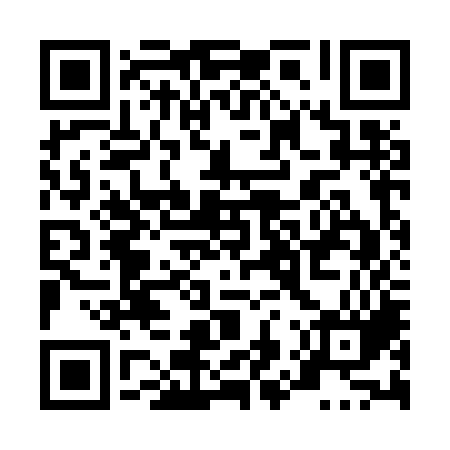 Prayer times for Discovery Junction, Washington, USAMon 1 Jul 2024 - Wed 31 Jul 2024High Latitude Method: Angle Based RulePrayer Calculation Method: Islamic Society of North AmericaAsar Calculation Method: ShafiPrayer times provided by https://www.salahtimes.comDateDayFajrSunriseDhuhrAsrMaghribIsha1Mon3:165:171:165:309:1411:152Tue3:165:171:165:309:1411:153Wed3:175:181:165:309:1411:154Thu3:175:191:165:309:1311:155Fri3:185:191:165:309:1311:146Sat3:185:201:165:309:1211:147Sun3:195:211:175:309:1211:148Mon3:195:221:175:309:1111:149Tue3:205:231:175:309:1111:1410Wed3:205:241:175:309:1011:1311Thu3:215:251:175:309:0911:1312Fri3:215:261:175:309:0911:1313Sat3:225:271:175:309:0811:1214Sun3:235:281:175:299:0711:1115Mon3:255:291:185:299:0611:1016Tue3:275:301:185:299:0511:0817Wed3:285:311:185:299:0411:0618Thu3:305:321:185:289:0311:0419Fri3:325:331:185:289:0211:0220Sat3:345:341:185:289:0111:0021Sun3:365:351:185:289:0010:5922Mon3:385:361:185:278:5910:5723Tue3:405:371:185:278:5810:5524Wed3:425:391:185:268:5710:5325Thu3:455:401:185:268:5610:5026Fri3:475:411:185:268:5410:4827Sat3:495:421:185:258:5310:4628Sun3:515:441:185:258:5210:4429Mon3:535:451:185:248:5010:4230Tue3:555:461:185:238:4910:4031Wed3:575:471:185:238:4810:38